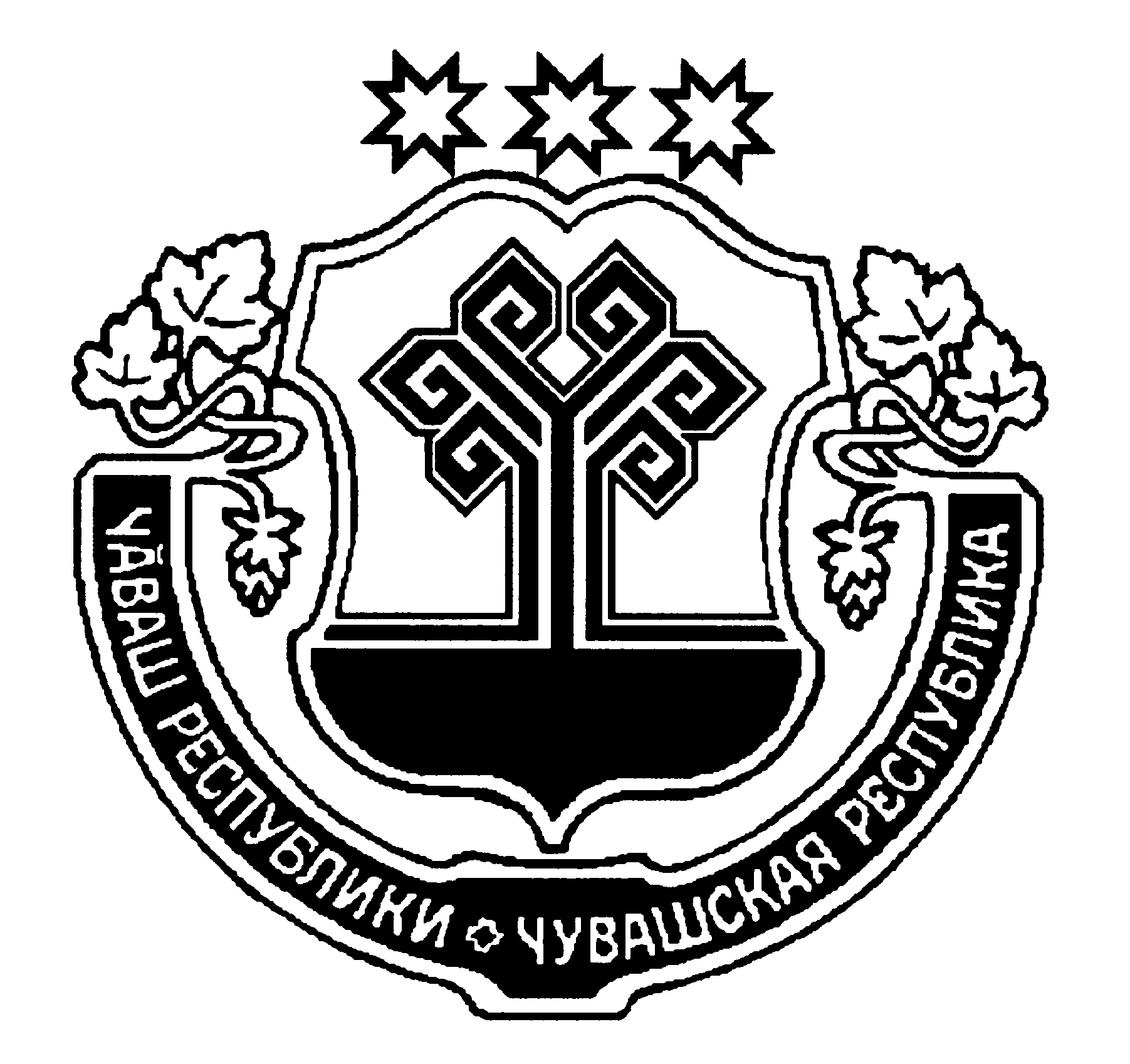  О внесение изменений в решение Собрания депутатов Цивильского городского поселения № 12/2 от 12.12.2018 г. «О бюджете Цивильского городского поселения Цивильского района Чувашской Республики на 2019 год и на плановый период 2020 и 2021 годов»В соответствии со статьей 232 Бюджетного кодекса Российской Федерации статьей 46 Положения о бюджетном процессе в Цивильском городском поселении Цивильского района Чувашской РеспубликиСобрание депутатов Цивильского городского поселенияЦивильского района Чувашской РеспубликиРЕШИЛО:  Внести в решение Собрания депутатов Цивильского городского поселения № 12/2 от 12.12.2018 г. «О бюджете Цивильского городского поселения Цивильского района Чувашской Республики на 2019 год и на плановый период 2020 и 2021 годов» (далее-решение) следующие изменения:Приложения № 4,  № 6,  № 7, № 8, № 9  к решению изложить в следующей реакции:   2. Настоящее решение вступает в силу после его официального опубликования в периодичном печатном издании «Официальный вестник Цивильского городского поселения».ГлаваЦивильского городского поселения                                                                                           В.П. НиколаевЧАВАШ РЕСПУБЛИКИÇĚРПУ   РАЙОНЧУВАШСКАЯ РЕСПУБЛИКАЦИВИЛЬСКИЙ РАЙОН ÇĚРПУ ХУЛИ  ПОСЕЛЕНИЙĚН ДЕПУТАТСЕН ПУХАВĚЙЫШАНУ2019 Ç Çу 29- меше 04/1 №Çӗрпу хулиСОБРАНИЕ ДЕПУТАТОВЦИВИЛЬСКОГО  ГОРОДСКОГО ПОСЕЛЕНИЯ РЕШЕНИЕ29 мая  2019 г.   № 04/1                   город  ЦивильскПриложение № 4Приложение № 4 к решению Собрания депутатов Цивильского городского поселения к решению Собрания депутатов Цивильского городского поселения Цивильского района Чувашской Республики  от 12.12.2018г.  Цивильского района Чувашской Республики  от 12.12.2018г. №12/2 "О бюджете Цивильского городского поселения№12/2 "О бюджете Цивильского городского поселения Цивильского района на 2019 год и на плановый период 2020 и 2021 годов" Цивильского района на 2019 год и на плановый период 2020 и 2021 годов"ДоходыДоходыДоходыбюджета Цивильского городского поселения Цивильского района на 2019 годбюджета Цивильского городского поселения Цивильского района на 2019 годбюджета Цивильского городского поселения Цивильского района на 2019 год(в рублях)Код бюджетной классификации Российской ФедерацииНаименование доходовУвеличение, уменьшение (-)123100 00000 00 0000 000Доходы2 779 300,00111 00000 00 0000 000ДОХОДЫ ОТ ИСПОЛЬЗОВАНИЯ ИМУЩЕСТВА, НАХОДЯЩЕГОСЯ В ГОСУДАРСТВЕННОЙ И МУНИЦИПАЛЬНОЙ СОБСТВЕННОСТИ72 100,00111 05035 13 0000 120Доходы от сдачи в аренду имущества, находящегося в оперативном управлении органов управления городских поселений и созданных ими учреждений ( за исключением имущества муниципальных бюджетных и автономных учреждений)72 100,00113 00000 00 0000 000ДОХОДЫ ОТ ОКАЗАНИЯ ПЛАТНЫХ УСЛУГ И КОМПЕНСАЦИИ ЗАТРАТ ГОСУДАРТСВА407 200,00113 02065 13 0000 130Доходы, поступающие в порядке возмещения расходов, понесенных в связи с эксплуатацией имущества городских поселений55 100,00113 02995 13 0000 130Прочие доходы от компенсации затрат бюджетов городских поселений352 100,00114 00000 00 0000 000ДОХОДЫ ОТ ПРОДАЖИ МАТЕРИАЛЬНЫХ И НЕМАТЕРИАЛЬНЫХ АКТИВОВ2 300 000,00114 02053 13 0000 410Доходы от реализации иного имущества, находящегося в собственности городских поселений (за исключением имущества муниципальных бюджетных и автономных учреждений, а также имущества муниципальных унитарных предприятий, в том числе казенных), в части реализации основных средств по указанному имуществу481 000,00114 06013 13 0000 430Доходы от продажи земельных участков, государственная собственность на которые не разграничена и которые расположены в границах городских поселений0,00114 06025 13 0000 430Доходы от продажи земельных участков, находящихся в собственности городских поселений (за исключением земельных участков муниципальных бюджетных и автономных учреждений)1 819 000,00200 00000 00 0000 000Безвозмездные поступления от других бюджетов бюджетной системы Российской Федерации0,00202 20000 00 0000 150Субсидии бюджетам бюджетной системы Российской Федерации (межбюджетные субсидии)-12 106,00202 25555 13 0000 150Субсидии бюджетам городских поселений на поддержку государственных программ субъектов Российской Федерации и муниципальных программ формирования современной городской среды0,00202 29999 13 0000 150Прочие субсидии бюджетам городских поселений-12 106,00202 40000 00 0000 150Иные межбюджетные трансферты12 106,00202 49999 13 0000 150Прочие межбюджетные трансферты, передаваемые бюджетам городских поселений12 106,00Всего:2 779 300,00Приложение №6Приложение №6Приложение №6Приложение №6к решению Собрания депутатов Цивильского городского поселенияк решению Собрания депутатов Цивильского городского поселенияк решению Собрания депутатов Цивильского городского поселенияк решению Собрания депутатов Цивильского городского поселения Цивильского района Чувашской Республики  от 12.12.2018г. №12/2 Цивильского района Чувашской Республики  от 12.12.2018г. №12/2 Цивильского района Чувашской Республики  от 12.12.2018г. №12/2 Цивильского района Чувашской Республики  от 12.12.2018г. №12/2"О бюджете Цивильского  городского поселения Цивильского района "О бюджете Цивильского  городского поселения Цивильского района "О бюджете Цивильского  городского поселения Цивильского района "О бюджете Цивильского  городского поселения Цивильского района на 2019 год и на плановый период 2020 и 2021 годов"на 2019 год и на плановый период 2020 и 2021 годов"на 2019 год и на плановый период 2020 и 2021 годов"на 2019 год и на плановый период 2020 и 2021 годов"Распределение Распределение Распределение Распределение бюджетных ассигнований по разделам, подразделам, целевым статьямбюджетных ассигнований по разделам, подразделам, целевым статьямбюджетных ассигнований по разделам, подразделам, целевым статьямбюджетных ассигнований по разделам, подразделам, целевым статьям(муниципальным программам и непрограммным направлениям деятельности) и (муниципальным программам и непрограммным направлениям деятельности) и (муниципальным программам и непрограммным направлениям деятельности) и (муниципальным программам и непрограммным направлениям деятельности) и группам (группам и подгруппам) видов расходов классификации расходов бюджетагруппам (группам и подгруппам) видов расходов классификации расходов бюджетагруппам (группам и подгруппам) видов расходов классификации расходов бюджетагруппам (группам и подгруппам) видов расходов классификации расходов бюджета  Цивильского городского поселения Цивильского района Чувашской Республики на 2019 год  Цивильского городского поселения Цивильского района Чувашской Республики на 2019 год  Цивильского городского поселения Цивильского района Чувашской Республики на 2019 год  Цивильского городского поселения Цивильского района Чувашской Республики на 2019 год(рублей)ПоказателиРЗ ПРУвеличение, уменьшение (-)ПоказателиРЗ ПРВсегоПоказателиРЗ ПРВсего1234Общегосударственные вопросы012 053 809,00Функционирование Правительства Российской Федерации, высших исполнительных органов государственной власти субъектов Российской Федерации, местных администраций010441 529,00Другие общегосударственные расходы01132 012 280,00Национальная экономика0425 427,50Другие вопросы в области национальной экономики041225 427,50Жилищно-коммунальное хозяйство05699 513,50Коммунальное хозяйство050299 000,00Благоустройство0503600 513,50Культура, кинематография08550,00Культура0801550,00Социальная политика100,00Социальное обеспечение населения10030,00Охрана семьи и детства10040,00Итого2 779 300,00Приложение № 7Приложение № 7Приложение № 7Приложение № 7Приложение № 7Приложение № 7к решению Собрания депутатов Цивильского городскогок решению Собрания депутатов Цивильского городскогок решению Собрания депутатов Цивильского городскогок решению Собрания депутатов Цивильского городскогок решению Собрания депутатов Цивильского городскогок решению Собрания депутатов Цивильского городского поселения Цивильского района  от 12.12.2018г. №12/2 поселения Цивильского района  от 12.12.2018г. №12/2 поселения Цивильского района  от 12.12.2018г. №12/2 поселения Цивильского района  от 12.12.2018г. №12/2 поселения Цивильского района  от 12.12.2018г. №12/2 поселения Цивильского района  от 12.12.2018г. №12/2 "О бюджете Цивильского городского поселения Цивильского "О бюджете Цивильского городского поселения Цивильского "О бюджете Цивильского городского поселения Цивильского "О бюджете Цивильского городского поселения Цивильского "О бюджете Цивильского городского поселения Цивильского "О бюджете Цивильского городского поселения Цивильского "О бюджете Цивильского городского поселения Цивильского района на 2019 год и на плановый период 2020 и 2021 годов" района на 2019 год и на плановый период 2020 и 2021 годов" района на 2019 год и на плановый период 2020 и 2021 годов" района на 2019 год и на плановый период 2020 и 2021 годов" района на 2019 год и на плановый период 2020 и 2021 годов" района на 2019 год и на плановый период 2020 и 2021 годов"Распределение Распределение Распределение Распределение Распределение Распределение Распределение бюджетных ассигнований по разделам, подразделам, целевым статьям (муниципальным программам Цивильского городского поселения Цивильского района Чувашской Республики) и группам(группам и подгруппам) видов расходов классификации расходов бюджета Цивильского городского поселения Цивильского района Чувашской Республики на 2020 и 2021 годыбюджетных ассигнований по разделам, подразделам, целевым статьям (муниципальным программам Цивильского городского поселения Цивильского района Чувашской Республики) и группам(группам и подгруппам) видов расходов классификации расходов бюджета Цивильского городского поселения Цивильского района Чувашской Республики на 2020 и 2021 годыбюджетных ассигнований по разделам, подразделам, целевым статьям (муниципальным программам Цивильского городского поселения Цивильского района Чувашской Республики) и группам(группам и подгруппам) видов расходов классификации расходов бюджета Цивильского городского поселения Цивильского района Чувашской Республики на 2020 и 2021 годыбюджетных ассигнований по разделам, подразделам, целевым статьям (муниципальным программам Цивильского городского поселения Цивильского района Чувашской Республики) и группам(группам и подгруппам) видов расходов классификации расходов бюджета Цивильского городского поселения Цивильского района Чувашской Республики на 2020 и 2021 годыбюджетных ассигнований по разделам, подразделам, целевым статьям (муниципальным программам Цивильского городского поселения Цивильского района Чувашской Республики) и группам(группам и подгруппам) видов расходов классификации расходов бюджета Цивильского городского поселения Цивильского района Чувашской Республики на 2020 и 2021 годыбюджетных ассигнований по разделам, подразделам, целевым статьям (муниципальным программам Цивильского городского поселения Цивильского района Чувашской Республики) и группам(группам и подгруппам) видов расходов классификации расходов бюджета Цивильского городского поселения Цивильского района Чувашской Республики на 2020 и 2021 годыбюджетных ассигнований по разделам, подразделам, целевым статьям (муниципальным программам Цивильского городского поселения Цивильского района Чувашской Республики) и группам(группам и подгруппам) видов расходов классификации расходов бюджета Цивильского городского поселения Цивильского района Чувашской Республики на 2020 и 2021 годы(рублей)(рублей)(рублей)(рублей)ПоказателиРЗПРЦСРВРВсего Всего ПоказателиРЗПРЦСРВР2020 год2021 год1234567Социальная политика100,000,00Социальное обеспечение населения1003-1 142 000,00-1 142 000,00Муниципальная программа "Обеспечение граждан в Чувашской Республике доступным и комфортным жильем"1003А200000000-1 142 000,00-1 142 000,00Подпрограмма "Поддержка строительства жилья в Чувашской Республике" муниципальной программы "Обеспечение граждан в Чувашской Республике доступным и комфортным жильем"1003А210000000-1 142 000,00-1 142 000,00Основное мероприятие "Реализация отдельных мероприятий регионального проекта "Жилье"1003А21F100000-1 142 000,00-1 142 000,00Обеспечение жильем молодых семей в рамках основного мероприятия "Обеспечение жильем молодых семей" государственной программы Российской Федерации "Обеспечение доступным и комфортным жильем и коммунальными услугами граждан Российской Федерации"1003А21F1L4970-1 142 000,00-1 142 000,00Прочая закупка товаров, работ и услуг для государственных нужд1003А21F1L4970200-1 142 000,00-1 142 000,00Охрана семьи и детства10041 142 000,001 142 000,00Муниципальная программа "Обеспечение граждан в Чувашской Республике доступным и комфортным жильем"1004А2000000001 142 000,001 142 000,00Подпрограмма "Поддержка строительства жилья в Чувашской Республике" муниципальной программы "Обеспечение граждан в Чувашской Республике доступным и комфортным жильем"1004А2100000001 142 000,001 142 000,00Основное мероприятие "Реализация отдельных мероприятий регионального проекта "Жилье"1004А21F1000001 142 000,001 142 000,00Обеспечение жильем молодых семей в рамках основного мероприятия "Обеспечение жильем молодых семей" государственной программы Российской Федерации "Обеспечение доступным и комфортным жильем и коммунальными услугами граждан Российской Федерации"1004А21F1L49701 142 000,001 142 000,00Прочая закупка товаров, работ и услуг для государственных нужд1004А21F1L49702001 142 000,001 142 000,00Итого0,000,00Приложение № 8Приложение № 8Приложение № 8к решению Собрания депутатов Цивильского городского к решению Собрания депутатов Цивильского городского к решению Собрания депутатов Цивильского городского к решению Собрания депутатов Цивильского городского к решению Собрания депутатов Цивильского городского к решению Собрания депутатов Цивильского городского  поселения Цивильского района от 12.12.2018г. №12/2 поселения Цивильского района от 12.12.2018г. №12/2 поселения Цивильского района от 12.12.2018г. №12/2 поселения Цивильского района от 12.12.2018г. №12/2 поселения Цивильского района от 12.12.2018г. №12/2 поселения Цивильского района от 12.12.2018г. №12/2 "О бюджете Цивильского городского поселения Цивильского района "О бюджете Цивильского городского поселения Цивильского района "О бюджете Цивильского городского поселения Цивильского района "О бюджете Цивильского городского поселения Цивильского района "О бюджете Цивильского городского поселения Цивильского района "О бюджете Цивильского городского поселения Цивильского районана 2019 год и на плановый период 2020 и 2021 годов"на 2019 год и на плановый период 2020 и 2021 годов"на 2019 год и на плановый период 2020 и 2021 годов"на 2019 год и на плановый период 2020 и 2021 годов"на 2019 год и на плановый период 2020 и 2021 годов"на 2019 год и на плановый период 2020 и 2021 годов"Распределение Распределение Распределение Распределение Распределение Распределение Распределение бюджетных ассигнований по целевым статьям (муниципальным программам и непрограммным направлениямбюджетных ассигнований по целевым статьям (муниципальным программам и непрограммным направлениямбюджетных ассигнований по целевым статьям (муниципальным программам и непрограммным направлениямбюджетных ассигнований по целевым статьям (муниципальным программам и непрограммным направлениямбюджетных ассигнований по целевым статьям (муниципальным программам и непрограммным направлениямбюджетных ассигнований по целевым статьям (муниципальным программам и непрограммным направлениямбюджетных ассигнований по целевым статьям (муниципальным программам и непрограммным направлениям деятельности), группам (группам и подгруппам) видов расходов, разделам, подразделам классификации расходов деятельности), группам (группам и подгруппам) видов расходов, разделам, подразделам классификации расходов деятельности), группам (группам и подгруппам) видов расходов, разделам, подразделам классификации расходов деятельности), группам (группам и подгруппам) видов расходов, разделам, подразделам классификации расходов деятельности), группам (группам и подгруппам) видов расходов, разделам, подразделам классификации расходов деятельности), группам (группам и подгруппам) видов расходов, разделам, подразделам классификации расходов деятельности), группам (группам и подгруппам) видов расходов, разделам, подразделам классификации расходовбюджета Цивильского городского поселения Цивильского района  Чувашской Республики на 2019 годбюджета Цивильского городского поселения Цивильского района  Чувашской Республики на 2019 годбюджета Цивильского городского поселения Цивильского района  Чувашской Республики на 2019 годбюджета Цивильского городского поселения Цивильского района  Чувашской Республики на 2019 годбюджета Цивильского городского поселения Цивильского района  Чувашской Республики на 2019 годбюджета Цивильского городского поселения Цивильского района  Чувашской Республики на 2019 годбюджета Цивильского городского поселения Цивильского района  Чувашской Республики на 2019 год(рублей)ПоказателиМинРзПРЦСРВРУвеличение, уменьшение (-)ПоказателиМинРзПРЦСРВРВсегоПоказателиМинРзПРЦСРВРВсего1234567Администрация Цивильского городского поселения9932 779 300,00Общегосударственные вопросы993012 053 809,00Функционирование Правительства Российской Федерации, высших исполнительных органов государственной власти субъектов Российской Федерации, местных администраций993010441 529,00Муниципальная программа "Развитие потенциала муниципального управления" 9930104Ч50000000041 529,00Обеспечение реализации государственной программы Чувашской Республики "Развитие потенциала государственного управления"9930104Ч5Э000000041 529,00Основное мероприятие "Общепрограммные расходы"9930104Ч5Э010000041 529,00Обеспечение функций муниципальных органов9930104Ч5Э010020041 529,00Прочая закупка товаров, работ и услуг для государственных нужд9930104Ч5Э010020024441 529,00Другие общегосударственные расходы99301132 012 280,00Муниципальная программа "Развитие земельных и имущественных отношений"9930113А4000000002 000 000,00Подпрограмма "Совершенствование бюджетной политики и эффективное использование бюджетного потенциала" муниципальной программы "Управление общественными финансами и муниципальным долгом"9930113Ч4100000002 000 000,00Основное мероприятие "Развитие бюджетного планирования, формирование республиканского бюджета Чувашской Республики на очередной финансовый год и плановый период"9930113Ч4101000002 000 000,00Зарезервированные средства в связи с оптимизацией расходов9930113Ч4101734402 000 000,00Резервные средства9930113Ч4101734408702 000 000,00Муниципальная программа "Развитие потенциала муниципального управления"9930113Ч50000000012 280,00Обеспечение реализации государственной программы Чувашской Республики "Развитие потенциала государственного управления"9930113Ч5Э000000012 280,00Основное мероприятие "Общепрограммные расходы"9930113Ч5Э010000012 280,00Выполнение других обязательств Чувашской Республики9930113Ч5Э017377012 280,00Прочая закупка товаров, работ и услуг для государственных нужд9930113Ч5Э017377024412 280,00Национальная экономика9930425 427,50Другие вопросы в области национальной экономики993041225 427,50Муниципальная программа "Развитие земельных и имущественных отношений"9930412А40000000025 427,50Подпрограмма "Управление муниципальным имуществом" муниципальной программы "Развитие земельных и имущественных отношений"9930412А41000000025 427,50Основное мероприятие "Создание условий для максимального вовлечения в хозяйственный оборот муниципального имущества, в том числе земельных участков"9930412А41020000025 427,50Проведение землеустроительных (кадастровых) работ по земельным участкам, находящимся в собственности муниципального образования, и внесение сведений в кадастр недвижимости9930412А41027759025 427,50Прочая закупка товаров, работ и услуг для государственных нужд9930412А41027759024425 427,50Жилищно-коммунальное хозяйство99305699 513,50Коммунальное хозяйство993050299 000,00Муниципальная программа "Модернизация и развитие сферы жилищно-коммунального хозяйства"9930502А10000000099 000,00Подпрограмма "Модернизация коммунальной инфраструктуры на территории Чувашской Республики" государственной программы Чувашской Республики "Модернизация и развитие сферы жилищно-коммунального хозяйства"9930502А11000000099 000,00Основное мероприятие "Обеспечение качества жилищно-коммунальных услуг"9930502А11010000099 000,00Осуществление функций по использованию объектов коммунального хозяйства муниципальных образований, содержание объектов коммунального хозяйства9930502А11017023099 000,00Прочая закупка товаров, работ и услуг для государственных нужд9930502А11017023024499 000,00Благоустройство9930503600 513,50Муниципальная программа "Формирование современной городской среды на территории Чувашской Республики"9930503А500000000600 513,50Подпрограмма "Благоустройство дворовых и общественных территорий" муниципальной программы "Формирование современной городской среды на территории Чувашской Республики"9930503А510000000600 513,50Основное мероприятие "Содействие благоустройству населенных пунктов Чувашской Республики"9930503А510200000600 513,50Реализация мероприятий по благоустройству территории9930503А510277420599 963,50Прочая закупка товаров, работ и услуг для государственных нужд9930503А510277420244200 000,00Бюджетные инвестиции в объекты капитального строительства государственной (муниципальной) собственности9930503А510277420414399 963,50Организация и содержание мест захоронений9930503А510277430550,00Прочая закупка товаров, работ и услуг для государственных нужд9930503А510277430244550,00Реализация программ формирования современной городской среды9930503А51F25555013 430 235,76Прочая закупка товаров, работ и услуг для государственных нужд9930503А51F25555024413 430 235,76Реализация программ формирования современной городской среды9930503А51F2L5550-13 430 235,76Прочая закупка товаров, работ и услуг для государственных нужд9930503А51F2L5550244-13 430 235,76Культура, кинематография99308550,00Культура9930801550,00Муниципальная программа "Развитие культуры и туризма"9930801Ц400000000550,00Подпрограмма "Развитие культуры в Чувашской Республике" муниципальной программы "Развитие культуры и туризма"9930801Ц410000000550,00Основное мероприятие "Сохранение и развитие народного творчества"9930801Ц410700000550,00Обеспечение деятельности государственных учреждений культурно-досугового типа и народного творчества9930801Ц41077А390550,00Прочая закупка товаров, работ и услуг для государственных нужд9930801Ц41077А390244550,00Социальная политика993100,00Социальное обеспечение населения9931003-1 142 000,00Муниципальная программа "Обеспечение граждан в Чувашской Республике доступным и комфортным жильем"9931003А200000000-1 142 000,00Подпрограмма "Поддержка строительства жилья в Чувашской Республике" муниципальной программы "Обеспечение граждан в Чувашской Республике доступным и комфортным жильем"9931003А210000000-1 142 000,00Основное мероприятие "Реализация отдельных мероприятий регионального проекта "Жилье"9931003А21F100000-1 142 000,00Обеспечение жильем молодых семей в рамках основного мероприятия "Обеспечение жильем молодых семей" государственной программы Российской Федерации "Обеспечение доступным и комфортным жильем и коммунальными услугами граждан Российской Федерации"9931003А21F1L4970-1 142 000,00Иные межбюджетные трансферты9931003А21F1L4970540-1 142 000,00Охрана семьи и детства99310041 142 000,00Муниципальная программа "Обеспечение граждан в Чувашской Республике доступным и комфортным жильем"9931004А2000000001 142 000,00Подпрограмма "Поддержка строительства жилья в Чувашской Республике" муниципальной программы "Обеспечение граждан в Чувашской Республике доступным и комфортным жильем"9931004А2100000001 142 000,00Основное мероприятие "Реализация отдельных мероприятий регионального проекта "Жилье"9931004А21F1000001 142 000,00Обеспечение жильем молодых семей в рамках основного мероприятия "Обеспечение жильем молодых семей" государственной программы Российской Федерации "Обеспечение доступным и комфортным жильем и коммунальными услугами граждан Российской Федерации"9931004А21F1L49701 142 000,00Иные межбюджетные трансферты9931004А21F1L49705401 142 000,00Итого2 779 300,00Приложение № 9Приложение № 9Приложение № 9Приложение № 9Приложение № 9Приложение № 9к решению Собрания депутатов Цивильского городскогок решению Собрания депутатов Цивильского городскогок решению Собрания депутатов Цивильского городскогок решению Собрания депутатов Цивильского городскогок решению Собрания депутатов Цивильского городскогок решению Собрания депутатов Цивильского городского поселения Цивильского района от 12.12.2018г поселения Цивильского района от 12.12.2018г поселения Цивильского района от 12.12.2018г поселения Цивильского района от 12.12.2018г поселения Цивильского района от 12.12.2018г поселения Цивильского района от 12.12.2018г №12/2 "О бюджете Цивильского городского поселения Цивильского №12/2 "О бюджете Цивильского городского поселения Цивильского №12/2 "О бюджете Цивильского городского поселения Цивильского №12/2 "О бюджете Цивильского городского поселения Цивильского №12/2 "О бюджете Цивильского городского поселения Цивильского №12/2 "О бюджете Цивильского городского поселения Цивильского №12/2 "О бюджете Цивильского городского поселения Цивильского №12/2 "О бюджете Цивильского городского поселения Цивильского района на 2019 год и на плановый период 2020 и 2021 годов" района на 2019 год и на плановый период 2020 и 2021 годов" района на 2019 год и на плановый период 2020 и 2021 годов" района на 2019 год и на плановый период 2020 и 2021 годов" района на 2019 год и на плановый период 2020 и 2021 годов" района на 2019 год и на плановый период 2020 и 2021 годов"Распределение Распределение Распределение Распределение Распределение Распределение Распределение Распределение бюджетных ассигнований по  целевым статьям (муниципальным программам и непрограммным направлениямбюджетных ассигнований по  целевым статьям (муниципальным программам и непрограммным направлениямбюджетных ассигнований по  целевым статьям (муниципальным программам и непрограммным направлениямбюджетных ассигнований по  целевым статьям (муниципальным программам и непрограммным направлениямбюджетных ассигнований по  целевым статьям (муниципальным программам и непрограммным направлениямбюджетных ассигнований по  целевым статьям (муниципальным программам и непрограммным направлениямбюджетных ассигнований по  целевым статьям (муниципальным программам и непрограммным направлениямбюджетных ассигнований по  целевым статьям (муниципальным программам и непрограммным направлениям деятельности), группам (группам и подгруппам) видов расходов, разделам, подразделам классификации деятельности), группам (группам и подгруппам) видов расходов, разделам, подразделам классификации деятельности), группам (группам и подгруппам) видов расходов, разделам, подразделам классификации деятельности), группам (группам и подгруппам) видов расходов, разделам, подразделам классификации деятельности), группам (группам и подгруппам) видов расходов, разделам, подразделам классификации деятельности), группам (группам и подгруппам) видов расходов, разделам, подразделам классификации деятельности), группам (группам и подгруппам) видов расходов, разделам, подразделам классификации деятельности), группам (группам и подгруппам) видов расходов, разделам, подразделам классификациирасходов на 2020 и 2021 годырасходов на 2020 и 2021 годырасходов на 2020 и 2021 годырасходов на 2020 и 2021 годырасходов на 2020 и 2021 годырасходов на 2020 и 2021 годырасходов на 2020 и 2021 годырасходов на 2020 и 2021 годы(рублей)(рублей)(рублей)(рублей)ПоказателиМинРЗПРЦСРВРВсего Всего ПоказателиМинРЗПРЦСРВР2020 год2021 год12345678Администрация Цивильского городского поселения9930,000,00Социальная политика993100,000,00Социальное обеспечение населения9931003-1 142 000,00-1 142 000,00Муниципальная программа "Обеспечение граждан в Чувашской Республике доступным и комфортным жильем"9931003А200000000-1 142 000,00-1 142 000,00Подпрограмма "Поддержка строительства жилья в Чувашской Республике" муниципальной программы "Обеспечение граждан в Чувашской Республике доступным и комфортным жильем"9931003А210000000-1 142 000,00-1 142 000,00Основное мероприятие "Реализация отдельных мероприятий регионального проекта "Жилье"9931003А21F100000-1 142 000,00-1 142 000,00Обеспечение жильем молодых семей в рамках основного мероприятия "Обеспечение жильем молодых семей" государственной программы Российской Федерации "Обеспечение доступным и комфортным жильем и коммунальными услугами граждан Российской Федерации"9931003А21F1L4970-1 142 000,00-1 142 000,00Иные межбюджетные трансферты9931003А21F1L4970244-1 142 000,00-1 142 000,00Охрана семьи и детства99310041 142 000,001 142 000,00Муниципальная программа "Обеспечение граждан в Чувашской Республике доступным и комфортным жильем"9931004А2000000001 142 000,001 142 000,00Подпрограмма "Поддержка строительства жилья в Чувашской Республике" муниципальной программы "Обеспечение граждан в Чувашской Республике доступным и комфортным жильем"9931004А2100000001 142 000,001 142 000,00Основное мероприятие "Реализация отдельных мероприятий регионального проекта "Жилье"9931004А21F1000001 142 000,001 142 000,00Обеспечение жильем молодых семей в рамках основного мероприятия "Обеспечение жильем молодых семей" государственной программы Российской Федерации "Обеспечение доступным и комфортным жильем и коммунальными услугами граждан Российской Федерации"9931004А21F1L49701 142 000,001 142 000,00Иные межбюджетные трансферты9931004А21F1L49702441 142 000,001 142 000,00Итого0,000,00